2 июня  12 отряд «Комета» участвовала в общегородском конкурсе рисунков на асфальте, который проходил на Центральной Набережной. Из 20 школ города наши маленькие кометы заняли 1 место. Они показали свою сплоченность, работу в коллективе и доверие друг другу. Пока одни рисовали, другие закрашивали рисунки. За что получили грамоту за победу. Ребята получили массу позитивных и ярких эмоции.   Воспитатель: Усова И.В.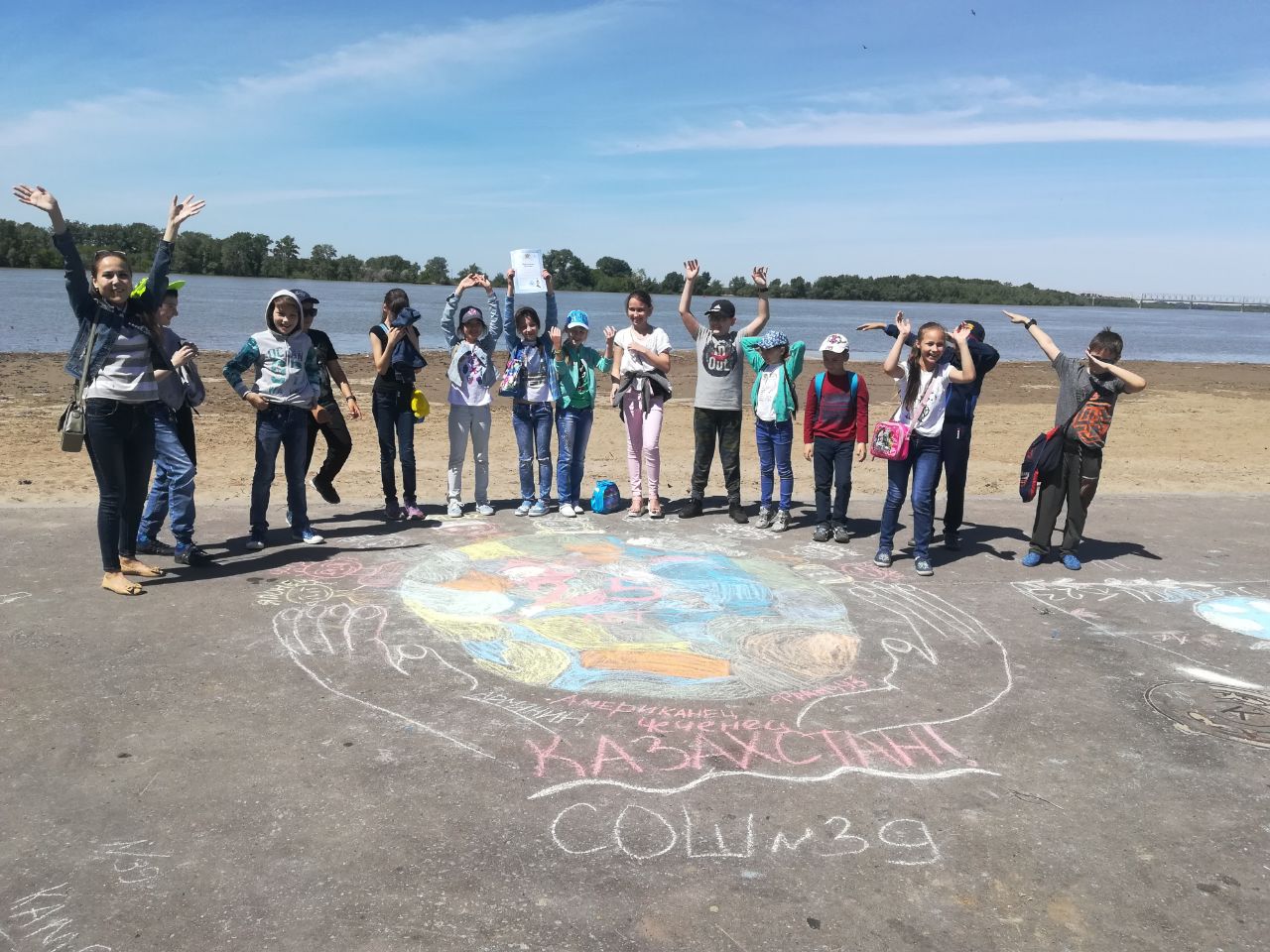 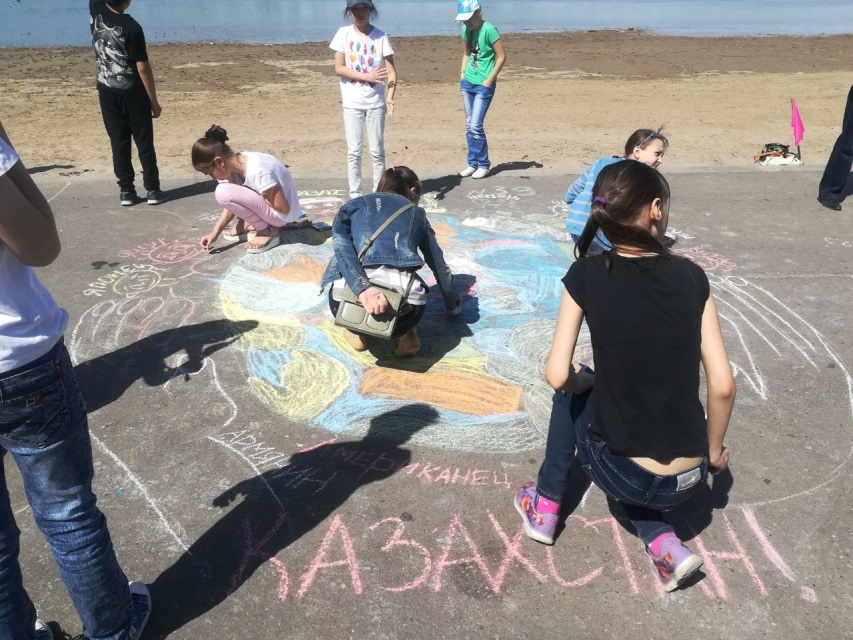 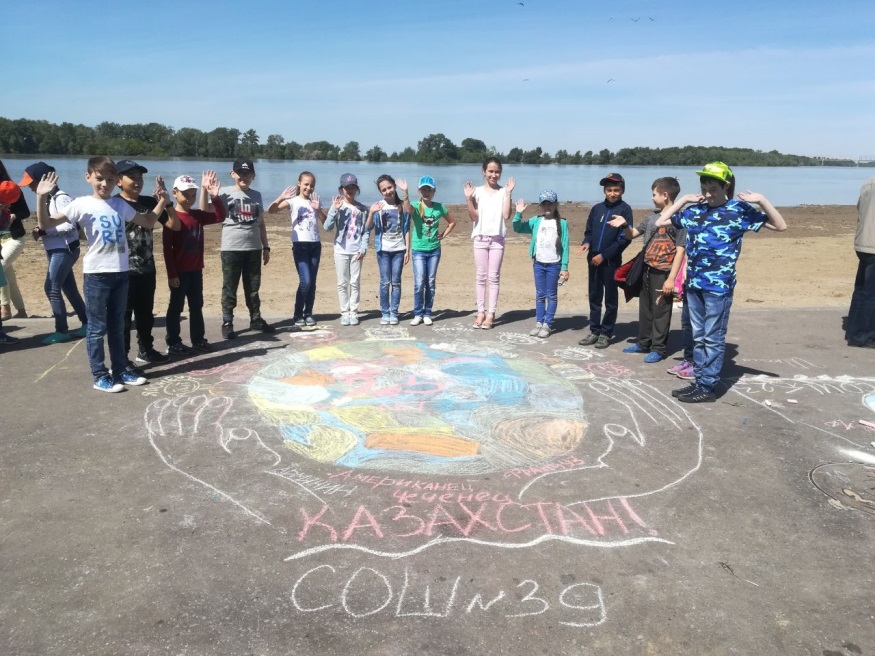 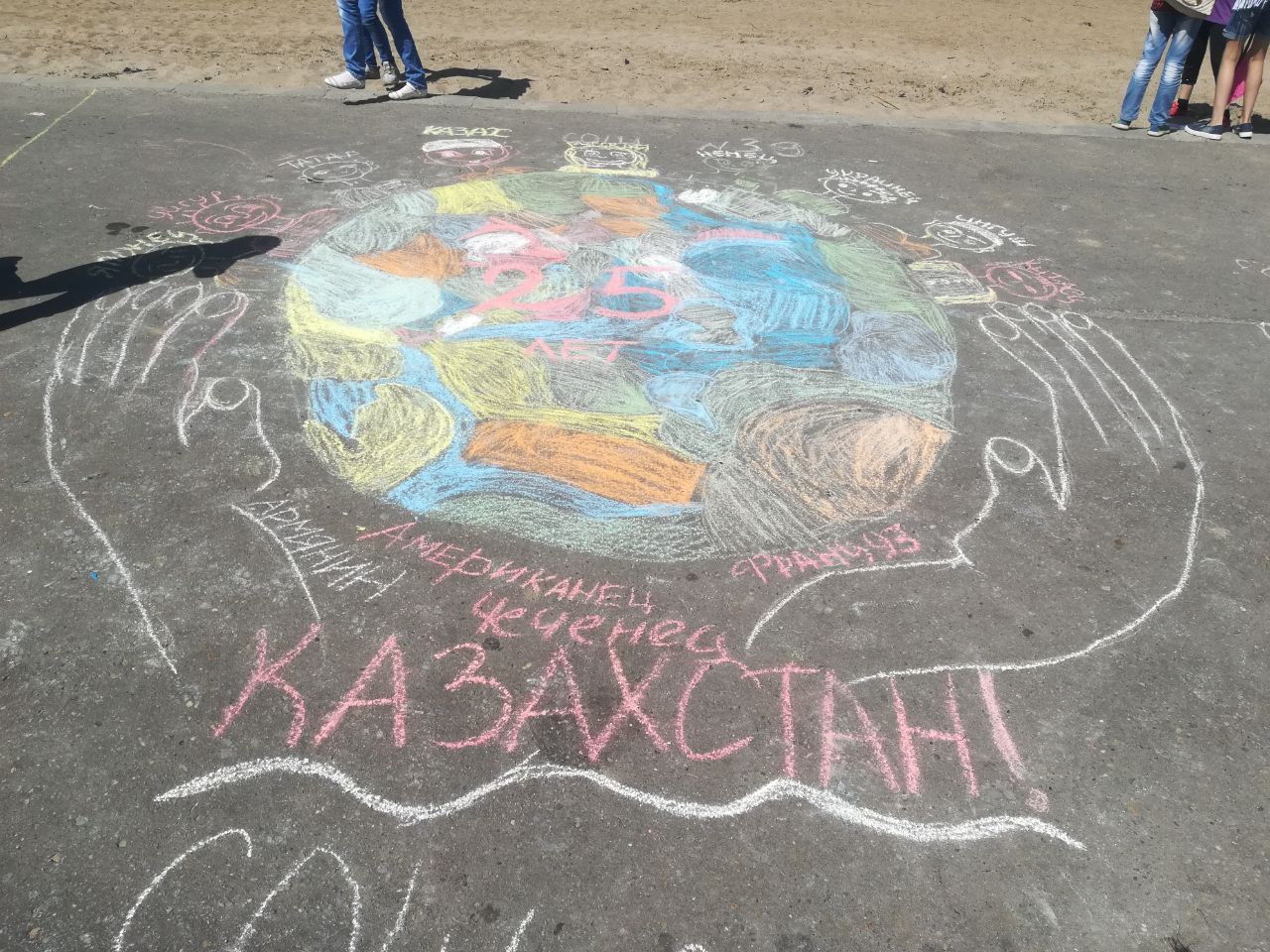 